FORMULARZ WYCENY SZACUNKOWEJ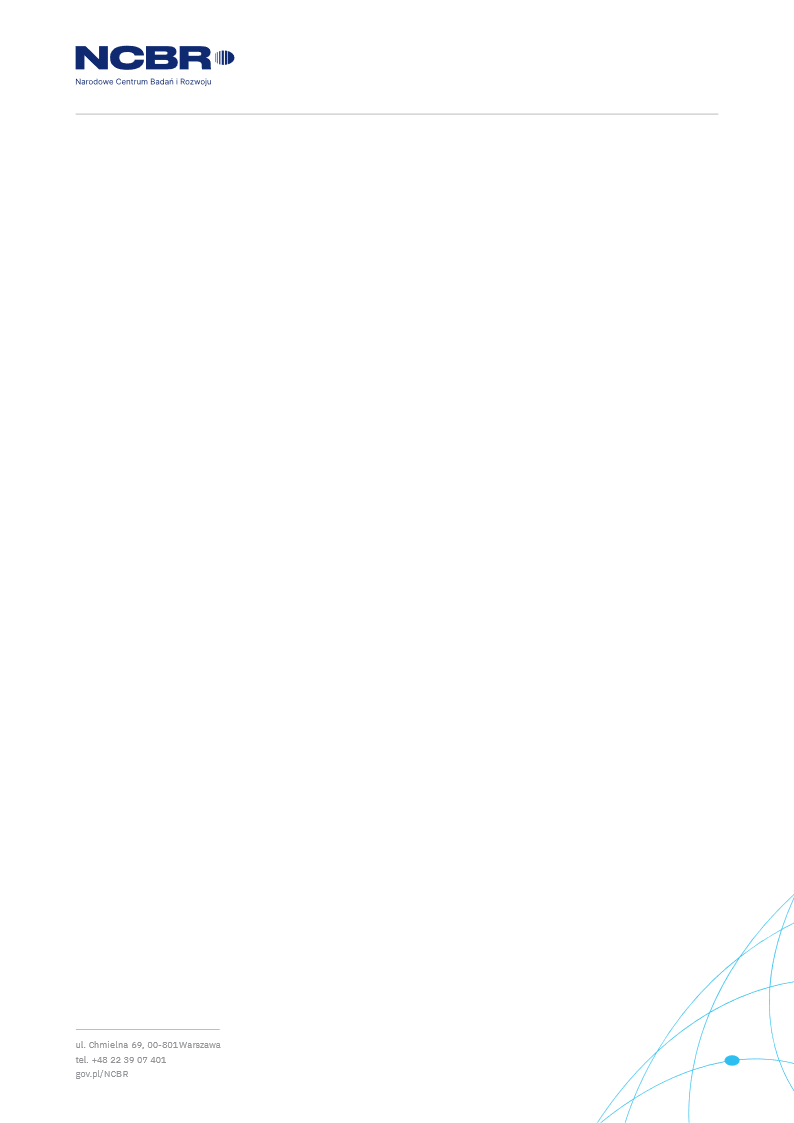 PEŁNA NAZWA PODMIOTU: ............................................................................................ADRES Z KODEM POCZTOWYM: ....................................................................................TELEFON: ………….…………………….............ADRES E-MAIL: ....................................................NUMER NIP:………………...…………...........................NUMER REGON: ..................................................Nawiązując do zapytania o wycenę przedmiotu zamówienia, którym jest zakup i dostawa oprogramowania wraz z licencją umożliwiającą uruchomienie systemu ochrony poczty w chmurze obliczeniowej Zamawiającego i zapewnienie usługi wsparcia technicznego producenta (według załączonych dokumentów), szacujemy wartość wykonania przedmiotu zamówienia, w pełnym rzeczowym zakresie ujętym w zapytaniu, na kwoty:Producent, nazwa oprogramowania ………………………………………………. .Oświadczamy, że:Nie wnosimy/wnoszę żadnych zastrzeżeń do zapytania o wycenę.Przyjmujemy/przyjmuję do wiadomości, że:Złożenie zapytania o wycenę, jak też otrzymanie w jego wyniku odpowiedzi nie jest równoznaczne z udzieleniem zamówienia przez Narodowe Centrum Badań i Rozwoju (nie rodzi skutków w postaci zawarcia umowy).Powyższe zapytanie nie stanowi oferty w rozumieniu Kodeksu cywilnego.Oświadczam, że wypełniliśmy/wypełniłem/-am obowiązki informacyjne przewidziane w art. 13 lub art. 14 RODO*) wobec osób fizycznych, od których dane osobowe bezpośrednio lub pośrednio pozyskałem w celu złożenia wyceny w niniejszym postępowaniu.                               	                                              ……………………………….                                                                                   Akceptacja *rozporządzenie Parlamentu Europejskiego i Rady (UE) 2016/679 z dnia 27 kwietnia 2016 r. w sprawie ochrony osób fizycznych w związku z przetwarzaniem danych osobowych i w sprawie swobodnego przepływu takich danych oraz uchylenia dyrektywy 95/46/WE (ogólne rozporządzenie o ochronie danych) (Dz. Urz. UE L 119 z 04.05.2016, str. 1). Lp.Przedmiot zamówieniaWartość netto [PLN]Wartość brutto [PLN]1.Wariant IOprogramowanie wraz ze wsparciem producenta na okres 24 miesięcy2.Wariant IIOprogramowanie wraz ze wsparciem producenta na okres 36 miesięcy